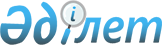 Об использовании резервного фонда займа технической помощи Международного Банка Реконструкции и Развития, утвержденного постановлением Правительства Республики Казахстан от 13 октября 1995 г. N 1329
					
			Утративший силу
			
			
		
					Постановление Правительства Республики Казахстан от 24 января 1996 г. N 92. Утратило силу - постановлением Правительства РК от 25 сентября 1996 г. N 1168. ~P961168



          В целях эффективного использования средств займа технической
помощи Международного Банка Реконструкции и Развития,
предоставленного Республике Казахстан, Правительство Республики
Казахстан постановляет:




          1. Установить распределение резервного фонда займа технической
помощи в размере 5 359 500 долларов США согласно приложению.




          2. Комитету по использованию иностранного капитала при
Министерстве финансов Республики Казахстан:




          осуществлять общую координацию реализации займа и контроль за
проведением закупок товаров в соответствии с правилами
Международного Банка Реконструкции и Развития;




          вести учет использования средств займа и представлять отчет по
данному вопросу Министерству финансов Республики Казахстан
и Международному Банку Реконструкции и Развития;




          сообщить в Международный Банк Реконструкции и Развития об
изменениях в распределении средств займа.




          3. Ответственным организациям, указанным в приложении, вести
учет полученных на средства займа товаров и ежеквартально
предоставлять отчеты в Министерство финансов Республики Казахстан.




          4. Комитету финансово-валютного контроля при Министерстве
финансов Республики Казахстан обеспечить проверку целевого
использования выделенных министерствам, ведомствам Республики
Казахстан средств займа технической помощи как по данному
постановлению, так и по постановлению Правительства Республики
Казахстан от 13 октября 1995 г. N 1329  
 P951329_ 
  "О перераспределении
средств займа технической помощи Международного Банка Реконструкции
и Развития, утвержденного постановлением Кабинета Министров
Республики Казахстан от 4 января 1994 г. N 17" и о результатах
докладывать ежеквартально Правительству Республики Казахстан.




          5. Министерству финансов Республики Казахстан подписать с
Национальным Банком Республики Казахстан Соглашение по погашению
займа технической помощи, предоставленного в соответствии с
вышеназванным постановлением.





     Первый заместитель
      Премьер-Министра
    Республики Казахстан

                                        Приложение



                              к постановлению Правительства
                                  Республики Казахстан
                                от 24 января 1996 г. N 92











                                                      Распределение




                          резервного фонда займа технической помощи





                                                    (тыс. долларов)






ДДДДДДДДДДДДДДДДДДДДДДДДДДДДДДДДДДДДДДДДДДДДДДДДДДДДДДДДДДДДДДДДДДДД




  Наименование    і   Постановление іОсвоено іПотребностьіРаспреде-
  министерств,    іДДДДДДДДДДДДДДДДДі  на    і           іление
  ведомств        і   от   і   от   і15.12.95і           і
                  і15.01.94і13.10.95і        і           і
                  іN 17    іN 1329  і        і           і
ДДДДДДДДДДДДДДДДДДДДДДДДДДДДДДДДДДДДДДДДДДДДДДДДДДДДДДДДДДДДДДДДДДДД

   Минюст
Правовая реформа     1500     1950   1474.865    1500       300
Закупка компьютеров   500      200     49.992

   Госкомстат
Консультационные
услуги                450      450    449.260
Компьютеры             60      250     60.004
Вычислительная
техника              1800     1800               1000      1000

   Национальная
   комиссия по ценным
   бумагам
Компьютеры             -        -        -        100       100

   Фонд медицинского
   страхования
Компьютеры             -        -        -       3600     618.5

   МВД
Компьютеры             -        -        -        352

   Казначейство
Компьютеры             -        -        -       3000      3000

   Таможком
Компьютеры             -        -        -       1000

   Минздрав
Консультационные
услуги                575      575   574.310      750
Компьютеры             25       25    25          150

   Аттестационный
   комитет
Компьютеры             -        -         -        41        41

     Итого           4910     5250  2633.431    11493    5059.5

   Издание
   информбюллетней                                          300

     Всего           4910     5250  2633.431    11493    5359.5
      
      


					© 2012. РГП на ПХВ «Институт законодательства и правовой информации Республики Казахстан» Министерства юстиции Республики Казахстан
				